Název příspěvku(max. 100 znaků, může obsahovat podtitul)Název příspěvku v anglickém jazycePrvý autor, Druhý autor, Třetí autor,... (Jméno a příjmení) AbstraktStručná charakteristika příspěvku (téma, řešený problém, cíl); v rozsahu 500 – 1200 znaků (včetně mezer). Písmo abstraktu Times New Roman, velikost 10, řádkování 1. Stručná charakteristika příspěvku (téma, řešený problém, cíl); v rozsahu 500 – 1200 znaků (včetně mezer). Písmo abstraktu Times New Roman, velikost 10, řádkování 1.Stručná charakteristika příspěvku (téma, řešený problém, cíl); v rozsahu 500 – 1200 znaků (včetně mezer). Písmo abstraktu Times New Roman, velikost 10, řádkování 1.Stručná charakteristika příspěvku (téma, řešený problém, cíl); v rozsahu 500 – 1200 znaků (včetně mezer). Písmo abstraktu Times New Roman, velikost 10, řádkování 1.Stručná charakteristika příspěvku (téma, řešený problém, cíl); v rozsahu 500 – 1200 znaků (včetně mezer). Písmo abstraktu Times New Roman, velikost 10, řádkování 1.Stručná charakteristika příspěvku (téma, řešený problém, cíl); v rozsahu 500 – 1200 znaků (včetně mezer). Písmo abstraktu Times New Roman, velikost 10, řádkování 1.Stručná charakteristika příspěvku (téma, řešený problém, cíl); v rozsahu 500 – 1200 znaků (včetně mezer). Písmo abstraktu Times New Roman, velikost 10, řádkování 1.Klíčová slova: Slovo. Slovo. Slovo. Slovo. Slovo. (min. 3, max. 8, maximálně dvouslovná spojení; každé slovo začíná velkým písmem. Slova se oddělují tečkou).AbstractAbstrakt v anglickém jazyce. Abstrakt v anglickém jazyce. Abstrakt v anglickém jazyce. Abstrakt v anglickém jazyce. Abstrakt v anglickém jazyce. Abstrakt v anglickém jazyce. Abstrakt v anglickém jazyce. Abstrakt v anglickém jazyce. Abstrakt v anglickém jazyce. Abstrakt v anglickém jazyce. Abstrakt v anglickém jazyce. Abstrakt v anglickém jazyce. Abstrakt v anglickém jazyce. Abstrakt v anglickém jazyce. Abstrakt v anglickém jazyce. Abstrakt v anglickém jazyce. Abstrakt v anglickém jazyce. Abstrakt v anglickém jazyce. Abstrakt v anglickém jazyce. Abstrakt v anglickém jazyce. Abstrakt v anglickém jazyce. Abstrakt v anglickém jazyce. Abstrakt v anglickém jazyce. Abstrakt v anglickém jazyce. Abstrakt v anglickém jazyce. Abstrakt v anglickém jazyce. Abstrakt v anglickém jazyce. Abstrakt v anglickém jazyce. Abstrakt v anglickém jazyce. Abstrakt v anglickém jazyce. Abstrakt v anglickém jazyce. Abstrakt v anglickém jazyce. Abstrakt v anglickém jazyce. Abstrakt v anglickém jazyce. Abstrakt v anglickém jazyce. Abstrakt v anglickém jazyce. Abstrakt v anglickém jazyce. Abstrakt v anglickém jazyce. Abstrakt v anglickém jazyce. Keywords: Word. Word. Word. Word. Word.Hlavní text (kapitola)Na tomto místě autor publikuje úvod svého článku. Dalšíodseky pokračují od tohoto místa. Nadpisy kapitol jsou psané tučným písmem, ovelikosti 12 a číslované. Umístněné jsou na levém okraji textu. Nadpisy kapitol, podnadpisy, tabulky a obrázky jsou oddělené jedním řádkem. V celém dokumentu se používá jednotný typ písma – Times New Roman, velikost 12 a řádkování 1. Celkový rozsah příspěvku by neměl přesáhnout 21 600 znaků (včetně mezer).StrukturaSoubor musí být vytvořen pouze v programu MS Word. Zpracovány budou pouze příspěvky ve formátu „doc“ nebo „docx“.Podnadpisy jsou psané tučným písmem, kurzívou,velikosti písma 12 a číslované. Prosím, ujistěte se, zda používáte pouze jeden typ písma. Speciální typy písma, jako jsou např. typy písma používané v Asii (Japonsko, Čína, Korea atd.) můžou způsobit problémy při zpracovávání. Aby se zabránilo chybám, doporučujeme použít funkci „Kontrola pravopisu“ v MS Word.Odkazy na literaturu se uvádí v textu v závorce. Závorka obsahuje příjmení autora, rok vydání, v případěpřímých citací i příslušné stránky (např. Úleha, 1995: 18).Pořadí úkonů při psaní článku: Název příspěvku - Název příspěvku v anglickém jazyce-  Autoři – Abstrakt – klíčováslova – Abstrakt v anglickém jazyce – klíčová slova v anglickém jazyce – Hlavní text (včetně obrázků a tabulekpřímo v textu) – Poděkování nebo Afiliace – Přílohy - Reference / Seznam citované literatury. Odrážky v článku se uvádějí následujícím způsobem (oddělené jedním řádkem):Prvá položkaDruhá položkaAtd. Případně:Prvá položkaDruhá položkaAtd.Text je zarovnaný do bloku. Prosím, neměňte navrhnuté formátování předložené šablony. Nečíslujte stránky, čísla stránek budou přirazené v procesupřípravy dokumentu pro tlač.Poznámky pod čarouPoznámky by měli být umístěny pod čarou, číslované kontinuálně arabskými číslicemi (ve formátu horného indexu), zpravidla na konci věty.TabulkyVšechny tabulky by měli být očíslované arabskými číslicemi. Každá tabulka má vlastní titulek. Nadpis je umístěný nad tabulkou, zarovnaný na střed.Pod tabulkou je uvedený zdroj, zarovnaný doprava. Nepoužívejte barevné šablony tabulek. Pro lepší zpracování v přípravěpro tlač je vhodnější používat klasické styly tabulek s přednastavenými liniemi.Příklad uvedení tabulky (název tabulky je od textu oddělený jedním řádkem):Tab. č. 1: Název tabulkyZdroj: vlastnízpracování, atd.ObrázkyObrázky by měli být součásti textu, neodesílají se zvlášť. Doporučujeme používat obrázky v co nejlepší kvalitě a rozlišení (min 150 dpi). Obrázky a skeny v nízkékvalitě nemůžou být akceptované. Všechny obrázky by měli být očíslované arabskými číslicemi. Každý obrázek má vlastní titulek. Nadpis je umístěný pod obrázkem, zarovnaný na střed. Pod nadpisem je uvedený zdroj, zarovnaný doprava.Příklad uvedení obrázku (název obrázku je od textu oddělený jedním řádkem):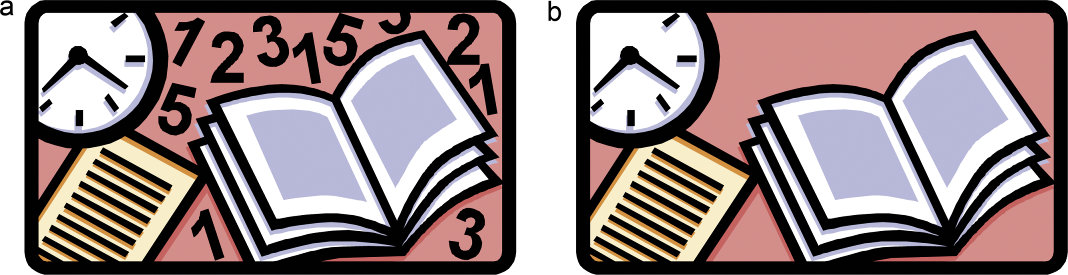 Obr. č. 1: Název obrázkuZdroj: vlastní zpracování, atd.Poděkování a afiliacePoděkování nebo afiliace se uveřejňují v oddělenéčásti na konci článku tučným písmem a kurzívou. Prosím, neuvádějte jich na titulní straně, jako poznámku pod čarou k názvu, nebo jinými způsoby.PřílohyPřílohy připojené k příspěvku by měli být umístěné před seznamem citované literatury. V případěvíce příloh by měli být hlavičky příloh označené v styluuvedenom níže a označované postupně velkými písmeny A, B, C, atd.:Příklad uvedení přílohy:Příloha A. Název přílohyReference / Seznam citované literaturyCitovat dle ČSN ISO 690 pouze použitou literaturu. Seznam je řazen abecedně dle příjmení autorů a nečísluje se.Příklad citace monografie:PŘÍJMENÍ AUTORA, Jméno. Plný název práce v jazyku originálu. Místo vydání: Vydavatel, rok vydání. Standardní identifikátor (ISBN, ISSN, atd.).Příklad citace kapitoly jednoho autora ze sborníku či monografie:PŘÍJMENÍ AUTORA KAPITOLY, Jméno. Plný název kapitoly. In PŘÍJMENÍ EDITORA SBORNÍKU, Iniciála. Plný název sborníku či monografie. Místo vydání: Vydavatel, rok vydání, s. 20-30. Standardní identifikátor (ISBN, ISSN, atd.).Citace z časopisu:PŘÍJMENÍ AUTORA ČLÁNKU, Jméno. Plný název článku, Název časopisu, rok vydání, roč. X (ročník), č. Y (číslo), s. 15-20. Standardní identifikátor (ISSN a pod.).Příklad záhlaví tabulkaSloupec A (t)Sloupec B (t)Záznam12Jiný záznam34Jiný záznam56